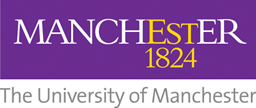 Record of Probationary Review Meeting – Final Meeting This form should be used in conjunction with Policy on Induction and Probationary Arrangements for PS (Grades 6-9) and Research Employees     A copy of the completed form should be sent to Employment Services (email addresses below) to issue the relevant letter based on the outcome of the review meeting.Provide a copy of this completed form to the probationer and a copy should be sent to Employment Services to issue the relevant letter based on the outcome of the review meeting: Humanities Colleagues: People.EmploymentServicesFHUM@manchester.ac.ukFBMH Colleagues: People.EmploymentServicesFBMH@manchester.ac.ukFSE Colleagues: People.EmploymentServicesFSE@manchester.ac.uk PS and CI Colleagues: People.EmploymentServicesPSCI@manchester.ac.uk Name of employeeDepartmentName of managerEmployees start dateDates of previous probationary review meetingsDate of final probationary meetingName of any relevant colleague/TU representative accompanying employee to final meetingSection 1: Overall Feedback on Behaviours/Conduct/Team Working:Please provide feedback on the following areas and jointly discuss with employee during probationary meeting. Demonstrating appropriate behaviours in line with the Universities values and expectationsDevelopment of relationship with manager(s), colleagues and students (where applicable):Attendance & Punctuality: If there were any areas of improvement from previous review meetings has sufficient improvement occurred? If not then any please document specific improvement requirements:Any further training/development requirements identified:Section 2: Performance/Objectives Please provide feedback on overall performance and progress made towards any relevant set objectives. Section 2: Performance/Objectives Please provide feedback on overall performance and progress made towards any relevant set objectives. ObjectivesProgress to dateObjective 1:Met/On target to meet/Not MetObjective 2:Met/On target to meet/Not MetObjective 3:Met/On target to meet/Not MetObjective 4:Met/On target to meet/Not MetFeedback on overall performance:Feedback on overall performance:If performance improvements were identified in previous review meetings have the necessary improvements occurred? If not please document specific improvement requirements:If performance improvements were identified in previous review meetings have the necessary improvements occurred? If not please document specific improvement requirements:Training/Development:If there are any areas for improvement for Section 2 then please identify any training/development requirements to assist with necessary improvements and timescales identified: Training/Development:If there are any areas for improvement for Section 2 then please identify any training/development requirements to assist with necessary improvements and timescales identified: Section 3: Mandatory TrainingSection 3: Mandatory TrainingSection 3: Mandatory TrainingHas all relevant mandatory training for the role been completed within the probationary period?Yes No If no then please ensure that all mandatory training is scheduled and completed within 1 month period If no then please ensure that all mandatory training is scheduled and completed within 1 month period If no then please ensure that all mandatory training is scheduled and completed within 1 month period Section 4: Outcome of Probationary Period Section 4: Outcome of Probationary Period Section 4: Outcome of Probationary Period Section 4: Outcome of Probationary Period Section 4: Outcome of Probationary Period Section 4: Outcome of Probationary Period Section 4: Outcome of Probationary Period Probationary period has been successfully completedProbationary period has been successfully completedProbationary period has been successfully completedYesYesNoNoProbationary is to be extended Probationary is to be extended Probationary is to be extended Yes Yes No No Reasons for the extension & detail specific areas for improvement:Reasons for the extension & detail specific areas for improvement:Reasons for the extension & detail specific areas for improvement:Reasons for the extension & detail specific areas for improvement:Reasons for the extension & detail specific areas for improvement:Reasons for the extension & detail specific areas for improvement:Reasons for the extension & detail specific areas for improvement:Duration of Extension One Month One Month One Month Two MonthsTwo MonthsTwo MonthsAgreed Support/Training to assist with meeting the required improvements: Agreed Support/Training to assist with meeting the required improvements: Agreed Support/Training to assist with meeting the required improvements: Agreed Support/Training to assist with meeting the required improvements: Agreed Support/Training to assist with meeting the required improvements: Agreed Support/Training to assist with meeting the required improvements: Agreed Support/Training to assist with meeting the required improvements: Date of Next Review Meeting: Date of Next Review Meeting: Consideration that the Probationary Period has not been successful and employmentcould be terminated with one months’ noticeConsideration that the Probationary Period has not been successful and employmentcould be terminated with one months’ noticeConsideration that the Probationary Period has not been successful and employmentcould be terminated with one months’ noticeConsideration that the Probationary Period has not been successful and employmentcould be terminated with one months’ noticeYes Yes NoReasons for potential unsuccessful probation period Reasons for potential unsuccessful probation period Reasons for potential unsuccessful probation period Reasons for potential unsuccessful probation period Reasons for potential unsuccessful probation period Reasons for potential unsuccessful probation period Reasons for potential unsuccessful probation period Employees feedback/representations:  Employees feedback/representations:  Employees feedback/representations:  Employees feedback/representations:  Employees feedback/representations:  Employees feedback/representations:  Employees feedback/representations:  Confirm employee will receive decision in writing and if employment is terminated the right to appeal within 10 working days of receipt of the letter Confirm employee will receive decision in writing and if employment is terminated the right to appeal within 10 working days of receipt of the letter Confirm employee will receive decision in writing and if employment is terminated the right to appeal within 10 working days of receipt of the letter Confirm employee will receive decision in writing and if employment is terminated the right to appeal within 10 working days of receipt of the letter Confirm employee will receive decision in writing and if employment is terminated the right to appeal within 10 working days of receipt of the letter Confirm employee will receive decision in writing and if employment is terminated the right to appeal within 10 working days of receipt of the letter Confirm employee will receive decision in writing and if employment is terminated the right to appeal within 10 working days of receipt of the letter Section 5: Employee Feedback/Comments The employee may provide any comments about their experience of the probationary process here: Manager’s signatureDateProbationer’s signatureDate